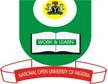 NATIONAL OPEN UNVERSITY OF NIGERIAUniversity Village, Plot 91, Cadastral Zone,Nnamdi Azikiwe Expressway, Jabi, AbujaFACULTY OF SCIENCESJULY 2018 EXAMINATIONSCourse Code:		CIT342				3 Units				Course Title:		Formal Languages and Automata TheoryTime Allowed:     	3 HoursInstruction:	Answer Question 1 (22 marks) and any other four questions (12 marks each)1a)	With the aid of diagram, briefly describe the automata theory (8 marks)1b)	Clearly state the Godel incompleteness theorem (5 marks)1c)	Briefly explain the following terms:  	(9 marks)halting problem (ii) Decision Problem  (iii) Formal language2a)	List the three ways of defining a language (3marks)2b)	Define the following terms (6 marks)2c)	List the three ways of Defining a language (3 marks)3a)	In a formal way, describe an automaton	(6 marks)3b) 	Explain the Regular Expressions (3 marks)3c)	Define context-sensitive grammars  (3 marks) 4a)	List 6 types of Automata (6 marks)4b)	As touching regular expressions, state the precedence of the following operations relative to one another (3 marks)Kleene StarConcatenationUnion4c)	When is a grammar recursively enumerable? (3 marks) 5a)	List and define the two types of Push Down Automata (4 marks)5b)	A formal system can be regarded (i) complete; or (ii) incomplete. Discuss (5 marks)5c)	Considering that an automaton as a computer, state the way(s) it can handle non-determinism	(3 marks)6a)	Distinguish between regular grammar and context-free grammar (4 marks)6b)	State two of the ways of implementing a DFA. (4 marks)6c)	Explain the two types of Push Down Automata (4 marks)